Ungdomsledarmöte 2014-08-20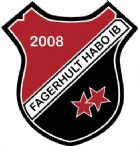 Plats: sporthallenNärvarande: Ungdomsgruppen, Mia från kansliet, Ulf Björnell samt ledare från flertalet ungdomslag.Syfte: Genomgång av träningstider samt genomgång inför säsongen 2014/15Kommunkampen mot MullsjöGenomfördes i helgen. Allt gick mycket bra, alla är nöjda och det planeras redan för en uppföljning 2015. Tyvärr har Mullsjö lite svårt att få ihop lag i alla årsklasser, men det är ju tyvärr inte någonting vi kan göra någonting åt.DräkterVi behöver beställa små matchställ till de yngsta, samt målvaktsutrustning.Kompletterande strumpor enligt önskemål.P03 behöver ett ställ till, får ett från P02P02 får ett ställ från P01P01 får ett ställ från P00P00/99 får ställ från Dam U, samt A-lagets träningsställ. Tills vidare har de det gamla stället.Vi ber de lag som ska byta ställ med varandra att kontakta varandra angående detta. KioskenI år kommer intäkter från kiosken i samband med ungdomsmatcher att delas 40% till laget 60% till klubben. Med tidigare fördelning har det varit svårt att få ihop siffrorna för klubben. Nytt för säsongen är även att intäkterna från kiosken ska lämnas i en särskild låda som sätts upp i Fagerhus samt i den röda lådan i förrådet i sporthallen. Sedan ansvarar kansliet för att pengarna sätts in på kontot.MedlemsavgifterMia har skickat ut underlag för betalning av medlemsavgiften. Det är ok för nya spelare att träna 3 – 4 gånger utan att betala medlemsavgift. LedardokumentUlf B delade ut ett dokument med syfte att förtydliga vad som ingår i ledarskapet i Fagerhult Habo IB som ledarna skrev på. Avtalet har tagits fram av styrelsen.NycklarNycklar till förrådet i sporthallen kvitteras ut av vaktmästarna. Till alléhallen kvitteras nyckelkort ut på fritidskontoret.Utbildningar:Torsdag 4/9 kl 17.30 i Fagerhus - Registrering SISU. Ta gärna med smartphone eller laptop.Vi har mycket pengar att hämta ifall vi sköter rapporteringen av lärgrupper bättre. Elin kommer och visar oss hur man snabbt och smidigt kan rapportera SISU listorna via idrott Online. Ni som vill vidareutbilda er, vänd er till Jonny Nilsson för vidare info.Lördag 13/9 i Fagerhus kl 9-16 – Domarutbildning. I år är det P/F00 och äldre som kan gå. Mer info finns på hemsidan. Anmälan till Jonny Nilsson, jonny.nilsson@electrolux.seVi ser gärna att äldre personer med intresse för innebandy engagerar sig och går utbildning så att de kan vara med och döma. Vi måste hjälpas åt att hjälpa de ungdomar som väljer att gå utbildning och ställa upp som domare. Föräldrar och ledare får inte skrämma iväg våra yngre domare, här måste vi rannsaka oss själva. Vi ber er hjälpa oss att hitta fler domare!Andra utbildningar vi pratat om är och som fortfarande är aktuella att försöka få till är en kortare utbildning i skadehantering samt en genomgång av innebandytaktik för de äldre lagen.TräningstiderInför mötet hade ungdomsgruppen efter att ha kontaktat alla berörda lag tagit fram ett förslag på fördelning av tider. Förslaget hade skickats ut till alla ledare innan mötet och vissa synpunkter som föranlett justeringar hade genomförts. På mötet hade vi en konstruktiv diskussion om ytterligare några justeringar. Ett uppdaterat schema över träningstider kommer så fort sista pusselbiten är lagd. Det läggs ut på hemsidan och ni får ett mail/sms när det är klart.Brist på tjejspelareDet är just nu brist på tjejer som spelar i klubbens lag. Det vore bra om ytterligare info skulle kunna spridas om vilka bra möjligheter det finns att spela och trivas i FHIB.SeriespelUlf B hade som så många gånger förut pusslat ihop ett schema för alla matcher som delades ut på mötet till berörda lag. Schema för lagen i Västergötland saknades ulf återkommer med dessa. OBS: glöm inte att göra ev ändringar INNAN 9/9.SargvakterSå fort alla matchtider är satta kommer ungdomsgruppen att sätta ihop ett schema över för sargvakter och kiosk i samband med A-lagsmatcherna (dam resp herr).Vi pratade om att dela upp sargvakt/städ samt kiosk/entré så att de yngre lagen sköter sargvakter/städ och de äldre kiosk/entré. Det ska finnas minst en vuxen i varje sarghörn under match, plus att det i kiosken ska finnas minst tre personer, varav en måste vara vuxen.Vid entrén skall det helst bara vara vuxna.IBISAlla lag skall ha en person som ansvarar för registrering av spelare i IBIS. Gäller fr.o.m. det år man börjar spela poolspel. Inloggning erhålls från Anders Fridh.ReturpackSöndagen den 14/9 från kl. 16 kommer FHIB köra runt i Habo och samla ihop PET-flaskor, samt alla typer av aluminiumburkar (även de utan pant). Vi samlas med kärror och folk kl. 16 på grusplanen vid sporthallen. Vi hoppas att alla lag kan ordna en släpkärra. Varje lag får varsitt område enligt ett schema som skickas ut separat. En släpkärra och 3-4 vuxna per lag bör räcka men ju fler vi är desto fortare blir vi färdiga. De insamlade säckarna körs till grusplanen vid sporthallen där en grupp sköter sorteringen av de insamlade flaskorna/burkarna. Detta ska inte behöva ta mer än ett par timmar om vi hjälps åt. Detta är första gången vi gör detta i klubben så vi får se vad det ekonomiska resultatet blir.BillotterKommer ut för försäljning i november. 06 och uppåt får lotter.Lagfotografering4-5/11 kommer Expressbild och tar lagfoton och individella foton på ungdomslagen. Mer info och ett schema över tiderna kommer när det är spikat.Kläder till ledareMauritz återkommer med info om vad som finns i år.Info för nya ledareDet efterlystes en information om vad som gäller i klubben för nya ledare. Ungdomsgruppen lovade att försöka genomföra en sådan under hösten.”Ledarhandbok”Under förra säsongen kom vi fram till att en vi ska ta fram bättre och tydligare information om vad som gäller i klubben på hemsidan. Arbetet har inte genomförts pga tidsbrist men finns fortfarande i planerna.Nästa ungdomsledarträffLämplig tid föreslås vara slutet på november. Kan då vara lite julavslutning. Ungdomsgruppen bjuder in.